SAULT SCHOOLS TEACHER EVALUATIONDate of Evaluation:  	Date of Hire:  School Year:  	School:  Teacher Name:  	Status: Highly Qualified Status:  Teacher Discipline:   No	 Yes	If yes, Teacher Attendance:  Attendance Graph:Specific Information on Teacher Assignment:  Teacher Assignments:  Student Outcome Data – See instruction sheet, page 1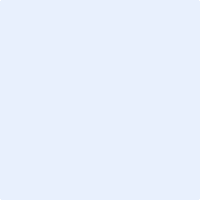 Summary of Trend Analysis:  Student Achievement Data – Set 1Student Achievement Data – Set 2Student Achievement Data – Set 3Student Achievement Data – Set 4Student Achievement Data – Set 5Student Achievement Data – Set 6Other Provided Data – Set 1Other Provided Data – Set 22011-2012 Possible Weight Percentage (25%)/Points Earned:  Formal Observation ResultsAdministrator - 2011-2012 Possible Weight Percentage (45%)/Points Earned:  Evidence of Professional Growth CurriculumAdministrator - Teacher - Instruction See instruction sheet, pages 2-4Administrator - Teacher - AssessmentAdministrator - Teacher - 2011-2012 Possible Weight Percentage (20%)/Points Earned:  Professional Contributions/Professional Activities/Self EnhancementsAdministrator – Teacher - 2011-2012 Possible Weight Percentage (10%)/Points Earned:  TOTAL Possible Percentage (100%)/Points Earned:  Professional DevelopmentRecommended PD/Other Professional Growth Options - Required PD/Other Professional Growth Options - Requested PD/Other Professional Growth Options - Goals__________________________________________	_____________________________________Administrator Signature					Teacher Signature__________________________________________	_____________________________________Date								Date